Publicado en Madrid el 23/11/2020 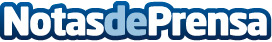 La pandemia también impacta este Black Friday: más digital y con ofertas anticipadas, según The ValleyCampañas de mayor duración, estrategias omnicanales, innovación en las tiendas virtuales o la entrada de nuevos comercios en el canal de eCommerce, entre los factores claves de este Black FridayDatos de contacto:RedaccionRedaccionNota de prensa publicada en: https://www.notasdeprensa.es/la-pandemia-tambien-impacta-este-black-friday Categorias: Finanzas Marketing E-Commerce Consumo http://www.notasdeprensa.es